Harriet Rowley Elementary Schedule 2019-2020400 53rd Street * Mount Vernon, WA 98273 *  (360) 428-6199 * Fax:  (360) 428-6250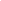 